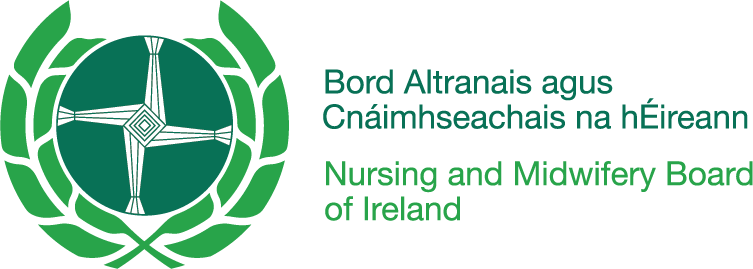 NMBI National Competence Assessment Document – YEAR ONESignature BankPRECEPTORS/ASSOCIATE PRECEPTORS/REGISTERED NURSES/ PRACTITIONERS REGISTERED WITH NMBI /SUPERVISORS SIGNATURE SHEETAll Preceptors/ Associate Preceptors/ Registered Nurses/ Practitioners Registered with NMBI/ Supervisors signing nursing student documentation should insert their details below, as indicated.Completing this grid is a requirement for any professional who is signing your National Competence Assessment Document or making an entry. NMBI National Competence Assessment Document – YEAR ONEPractice Placement Details and Attendance RecordThis is a sample attendance record and will be operationalised in each HEI in accordance with local policy and procedures.PRACTICE PLACEMENT NMBI National Competence Assessment Document – YEAR ONESelf-EvaluationPRACTICE PLACEMENT: SELF-EVALUATION OF LEARNING NEEDS AND EXPECTATIONSTo be completed by the undergraduate nursing student prior to practice placement, incorporating theory and clinical skills learning to date. Learning plan agreed with Preceptor/Associate Preceptor/ Supervisor for practice placement (in accordance with the practice placement learning outcomes) See Appendix 1 in Guidelines for the National Competence Assessment Document.NMBI National Competence Assessment Document – YEAR ONECompetence Assessment InterviewsPRACTICE PLACEMENT: PRELIMINARY INTERVIEW (Must be completed within the first 2 days)If the nursing student requires additional learning support, these must be introduced in a timely manner, as per local HEI policy and procedures.NMBI National Competence Assessment Document – YEAR ONECompetence Assessment Interviews (Reflection)REFLECTIVE PRACTICE: NURSING STUDENT REFLECTION USING GIBBS MODEL OF REFLECTION (1988) As part of the nursing student’s Competence assessment, the nursing student is required to complete ONE piece of reflective writing per practice placement, regardless of duration. The purpose of reflective writing is to demonstrate learning. The reflective writing is to provide one source of evidence relevant to the learning that has been achieved and must be linked to the practice placement learning outcomes in a particular domain. The nursing student should follow the template provided in the national competence assessment document.*The nursing student, Preceptor/CPC/Link Academic Staff/Supervisor must ensure that Children, Persons, Service Users or staff are not identified in the reflective writing piece.Reflection must relate to situations encountered by the nursing student in this practice placement.NMBI National Competence Assessment Document – YEAR ONECompetence Assessment InterviewsPRACTICE PLACEMENT: PROGRESS NOTES (Performing at Year 1 Level of Competence)These are sample progress notes and will be operationalised in each HEI in accordance with local policy and procedures.NMBI National Competence Assessment Document – YEAR ONESix Domains of CompetenceNMBI have determined that to practise safely and effectively as a Registered Nurse, a nursing student must demonstrate competence in the following Six Domains of Competence:Professional Values and Conduct of the Nurse CompetencesNursing Practice and Clinical Decision making CompetencesKnowledge and Cognitive CompetencesCommunication and Interpersonal CompetencesManagement and Team CompetencesLeadership Potential and Professional Scholarship CompetencesCompetence is defined as the attainment of knowledge, intellectual capacities, practice skills, integrity and professional and ethical values required for safe, accountable and effective practice as a Registered Nurse. To assist in determining if a nursing student has met the required level of competence, NMBI has detailed performance criteria for each domain and relevant indicators which demonstrate if the performance criteria have been met.   Year 1: This level recognises that the undergraduate nursing student is a novice to the world of nursing and requires exposure to and participation in all aspects of practice. It is expected that a Registered Nurse/ Practitioner Registered with NMBI/ Supervisor will directly supervise the nursing student when participating in the care provided to people in the practice setting across the life continuum. Direct supervision is defined as the Preceptor being present and working continuously with the undergraduate nursing student while providing delegated nursing care to children/persons/service users. It is further expected that the nursing student will have a basic understanding of the broad concepts underpinning such care. The undergraduate nursing student may require continuous prompting in the provision of person-centred nursing care and considerable direction in identifying learning needs.In Year 1, at the end of each practice placement, nursing students have to achieve all domains and all indicators at exposure and/or participation level in line with local HEI policy and procedures. NMBI National Competence Assessment Document – YEAR ONE: Six Domains of Competence(Where the Supervisor is not a Registered Nurse, a Registered Nurse must sign this assessment following a consultation with the Supervisor)NMBI National Competence Assessment Document – YEAR ONECompetence Assessment InterviewsPRACTICE PLACEMENT: FINAL INTERVIEW*Where the Supervisor is not a Registered Nurse, a Registered Nurse must sign this assessment following a consultation with the Supervisor.**If no, please indicate the domains which were not achieved. Contact the CPC in line with local HEI policy and procedures.NMBI National Competence Assessment Document – YEAR ONECompetence Assessment InterviewsDomains that were not achieved by the nursing student in this practice placementFull nursing student name (as per candidate register):Nursing student college ID number:Higher education institution:Name of Preceptor/Associate Preceptor/ Registered Nurse/ Practitioner Registered with NMBI/ Supervisor (PRINT NAME)  Signature Initials Practice Placement Area Name of practice placement Number of weeks in this practice placementType of practice placement Name of the health service providerPhone number of placementName of CNMName of Preceptor/ SupervisorName of Associate Preceptor/ SupervisorName of CPCAttendance RecordAttendance RecordAttendance RecordAttendance RecordAttendance RecordAttendance RecordAttendance RecordWeek 1DateWeek 1Nursing student signatureWeek 1Preceptor/ Supervisor signatureWeek 2DateWeek 2Nursing student signatureWeek 2Preceptor/ Supervisor signatureWeek 3DateWeek 3Nursing student signatureWeek 3Preceptor/ Supervisor signatureThe previous applicable experiences that I bring with me to this practice placement are …The learning outcomes and opportunities that I hope to achieve during this practice placement are …Any concerns that I have about this practice placement are …The relevant theoretical and practical learning that I bring to this practice placement are …Name of Preceptor/Associate Preceptor/ SupervisorName of Preceptor/Associate Preceptor/ SupervisorTo be completed by the nursing student:Learning needs identified by the nursing student (refer to practice placement learning outcomes)To be completed by the nursing student:Learning needs identified by the nursing student (refer to practice placement learning outcomes)To be completed by the nursing student:Learning needs identified by the nursing student (refer to practice placement learning outcomes)To be completed by the nursing student:Learning needs identified by the nursing student (refer to practice placement learning outcomes)To be completed by the nursing student:Learning needs identified by the nursing student (refer to practice placement learning outcomes)To be completed by the Preceptor/Associate Preceptor/Supervisor:Learning plan agreed with Preceptor/Associate Preceptor/Supervisor for practice placement                      (in accordance with the practice placement learning outcomes)To be completed by the Preceptor/Associate Preceptor/Supervisor:Learning plan agreed with Preceptor/Associate Preceptor/Supervisor for practice placement                      (in accordance with the practice placement learning outcomes)To be completed by the Preceptor/Associate Preceptor/Supervisor:Learning plan agreed with Preceptor/Associate Preceptor/Supervisor for practice placement                      (in accordance with the practice placement learning outcomes)To be completed by the Preceptor/Associate Preceptor/Supervisor:Learning plan agreed with Preceptor/Associate Preceptor/Supervisor for practice placement                      (in accordance with the practice placement learning outcomes)To be completed by the Preceptor/Associate Preceptor/Supervisor:Learning plan agreed with Preceptor/Associate Preceptor/Supervisor for practice placement                      (in accordance with the practice placement learning outcomes)Orientation to practice placement and practice placement learning outcomesDate:Nursing student signatureDate:Preceptor/Associate Preceptor/ Supervisor signatureDate:Proposed date for final interviewDescription – What happened?Description – What happened?Description – What happened?Description – What happened?Feelings – What were you thinking and feeling?Feelings – What were you thinking and feeling?Feelings – What were you thinking and feeling?Feelings – What were you thinking and feeling?Evaluation – What was good and bad about the experience?Evaluation – What was good and bad about the experience?Evaluation – What was good and bad about the experience?Evaluation – What was good and bad about the experience?Analysis – What sense can you make of the situation?Analysis – What sense can you make of the situation?Analysis – What sense can you make of the situation?Analysis – What sense can you make of the situation?Conclusion – What else could you have done?Conclusion – What else could you have done?Conclusion – What else could you have done?Conclusion – What else could you have done?Action plan – If it arose again, what would you do?Action plan – If it arose again, what would you do?Action plan – If it arose again, what would you do?Action plan – If it arose again, what would you do?Nursing student signature Date:Preceptor/Associate Preceptor/Supervisor/Practitioner registered with NMBI signature Date:Preceptor/Associate Preceptor/Supervisor can use this space to write any progress notes they may have on nursing student’s development of competencesPreceptor/Associate Preceptor/Supervisor can use this space to write any progress notes they may have on nursing student’s development of competencesPreceptor/Associate Preceptor/Supervisor can use this space to write any progress notes they may have on nursing student’s development of competencesPreceptor/Associate Preceptor/Supervisor can use this space to write any progress notes they may have on nursing student’s development of competencesSignatureDateSignatureDateSignatureDateSignatureDateNovice The nursing student has no/limited experience and understanding of the clinical situation, therefore they are taught about the situation in terms of tasks or skills, taking cognisance of the theory taught in the classroom. The nursing student is taught rules to help them apply theory to clinical situations and to perform tasks. Exposure The nursing student has the opportunity to observe a situation, taking cognisance of the learning objectives of the programme and the practice placement.  Participation The nursing student becomes a participant rather than an observer with the support of the Preceptor/ Supervisor where learning opportunities are identified in partnership. YEAR 1: NOVICEAchievedNot AchievedRegistered Nurse SignatureDomain 1: Professional values and conduct of the nurse CompetencesKnowledge and appreciation of the virtues of caring, compassion, integrity, honesty, respect and empathy as a basis for upholding the professional values of nursing and identity as a nurse.Domain 2: Nursing practice and clinical decision making CompetencesKnowledge and understanding of the principles of delivering safe and effective nursing care through the adoption of a systematic and problem-solving approach to developing and delivering a person-centred plan of care based on an explicit partnership with the person and their primary carer.Domain 3: Knowledge and cognitive CompetencesKnowledge and understanding of the health continuum, life and behavioural sciences and their underlying principles that underpin a competence knowledge base for nursing and healthcare practice.Domain 4: Communication and interpersonal CompetencesKnowledge, appreciation and development of empathic communication skills and techniques for effective interpersonal relationships with people and other professionals in healthcare settings.Domain 5: Management and team CompetencesUsing management and team competences in working for the person’s wellbeing, recovery, independence and safety through the recognition of the collaborative partnership between the person, family and multidisciplinary healthcare team.Domain 6: Leadership potential and professional scholarship CompetencesDeveloping professional scholarship through self-directed learning skills, critical questioning/reasoning skill and decision making skills in nursing and the foundation for lifelong professional education, maintaining competence and career development.To be completed by the nursing student:Nursing student’s review of progress during practice placement (refer to original practice placement learning outcomes and nursing student reflection)To be completed by the Preceptor/Associate Preceptor/Supervisor:Preceptor/Associate Preceptor/Supervisor review of nursing student’s progress during practice placement (refer to original practice placement learning outcomes and nursing student reflection)Competence achieved (Please circle as  appropriate)Competence achieved (Please circle as  appropriate)Competence achieved (Please circle as  appropriate)YesYesNo**Preceptor/Associate Preceptor/*Supervisor signaturePractitioner Registered with NMBI SignatureNursing student signatureDatePreceptor/ Supervisor signatureDate:Nursing student signatureDate:CPC/HEI signatureDate: